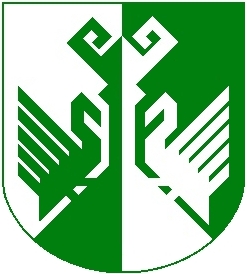 от 17 октября 2023 года № 725 Об утверждении муниципальной программы «Развитие систем коммунальной инфраструктуры, жилищного и дорожного хозяйства, обеспечение безопасности жизнедеятельности населения в Сернурском муниципальном районе на 2024 - 2030 годы»В соответствии с Бюджетным кодексом Российской Федерации, постановлением администрации Сернурского муниципального района Республики Марий Эл от 29 августа 2023 года № 598 «О системе управления муниципальными программами Сернурского муниципального района», администрация Сернурского муниципального района постановляет: 1. Утвердить муниципальную программу «Развитие систем коммунальной инфраструктуры, жилищного и дорожного хозяйства, обеспечение безопасности жизнедеятельности населения в Сернурском муниципальном районе на 2024 - 2030 годы» согласно приложению к настоящему постановлению.2. Признать утратившим силу постановление администрации Сернурского муниципального района от 12 января 2018 года № 08/1 «Об утверждении муниципальной программы «Развитие жилищно-коммунального и дорожного хозяйства муниципального образования «Сернурский муниципальный район» на 2018-2025 годы». 3. Настоящее постановление вступает в силу с 1 января 2024 г.4. Контроль за исполнением настоящего постановления возложить на первого заместителя главы администрации Сернурского муниципального района по вопросам жизнеобеспечения и безопасности Якимова А.С.Исп. Семенова А.В.(83633) 9-74-01   СОГЛАСОВАНО:Первый заместитель главы администрации по вопросам жизнеобеспечения и безопасности Сернурского муниципального района                                                                               А.С. Якимов                        17.10.2023 г.УТВЕРЖДЕНАпостановлением администрацииСернурского муниципального района Республики Марий Эл от «17» октября 2023 г. № 725         МУНИЦИПАЛЬНАЯ ПРОГРАММА «РАЗВИТИЕ СИСТЕМ КОММУНАЛЬНОЙ ИНФРАСТРУКТУРЫ, ЖИЛИЩНОГО И ДОРОЖНОГО ХОЗЯЙСТВА, ОБЕСПЕЧЕНИЯ БЕЗОПАСНОСТИ ЖИЗНЕДЕЯТЕЛЬНОСТИ НАСЕЛЕНИЯ В СЕРНУРСКОМ МУНИЦИПАЛЬНОМ РАЙОНЕ НА 2024-2030 ГОДЫ»Стратегические приоритеты муниципальной программы Сернурского муниципального района «Развитие систем коммунальной инфраструктуры, жилищного и дорожного хозяйства, обеспечение безопасности жизнедеятельности населения в Сернурском муниципальном районе на 2024 - 2030 годы»Оценка текущего состояния системы жилищно-коммунального и дорожного хозяйства Сернурского муниципального районаВ муниципальная программа «Развитие систем коммунальной инфраструктуры, жилищного и дорожного хозяйства, обеспечение безопасности жизнедеятельности населения в Сернурском муниципальном районе на 2024 - 2030 годы» направлена на создание системы, при которой каждый гражданин мог бы обеспечить себе комфортные и безопасные жилищные условия.Основным драйвером жилищно-коммунального развития района является успешная реализация национальных проектов на 2019 - 2024 годы: «Жилье и городская среда», «Безопасные качественные дороги». На территории Сернурского муниципального района реализовываются мероприятия по исполнению IV этапа Республиканской адресной Программы «Переселение граждан из аварийного жилищного фонда» на 2019 – 2023 годы. Под данную программу в районе подпадают многоквартирные жилые дома, признанные аварийными до 1 января 2017 года в связи с физическим износом в процессе их эксплуатации.На территории Сернурского муниципального района под Программу переселения граждан из аварийного жилищного фонда подобрано 17 многоквартирных домов сельских/городского поселений: четыре дома из Казанского сельского поселения, три дома из Кукнурского сельского поселения, два дома из Сердежского сельского поселения, восемь домов из городского поселения Сернур. Общая площадь жилья в аварийном фонде составляет 2423,93 кв.м. Численность расселяемого населения составляет 207 человек.Продолжается реализация программы капитального ремонта многоквартирных домов и переселения граждан из аварийного жилья. В 2022 году капитально отремонтированы 1 дом в п. Сернур. Стоимость работ составила 14,16 млн. рублей.По программе «Комплексное развитие сельских территорий» в 2022 году на территории Верхнекугенерского сельского поселения одному застройщику предоставлена социальная выплата на строительство (приобретение) жилья на сельских территориях в сумме 1,19 млн. рублей.В 2022 году администрацией района выдано 50 разрешений на ввод объектов, 97 разрешений на строительство. Построено 5,98 тыс. кв.м. жилья, что на 20,8 % меньше уровня 2021 года. В расчете на 1000 человек населения построено 267,8 кв. м общей площади жилья. Строительство осуществлялось только индивидуальными застройщиками.В отчетном периоде для предоставления жилья детям-сиротам и детям, оставшимся без попечения родителей, приобретены 2 благоустроенных квартиры на общую сумму 2,317 млн. рублей за счет средств республиканского бюджета.Свидетельства о праве на получение социальной выплаты на приобретение жилья получили 11 молодых семей на сумму 14,45 млн. рублей.В 2022 г. в рамках конкурса проектов поддержки местных инициатив на территории района реализованы четыре проекта: благоустройство мемориальной зоны памяти ликвидаторов последствий аварии на Чернобыльской АЭС и участников локальных войн и военных конфликтов в п. Сернур; благоустройство придомовой территории многоквартирного дома в с. Казанское; обустройство площадок накопления твердых коммунальных отходов в д. Мустаево и д. Чендемерово на общую сумму 1,977 млн. рублей. Общая протяжённость муниципальных автомобильных дорог в районе составляет 433,7 км., из них в не нормативном состоянии - требуют ремонта, по данным статотчета 3-ДГ (мо) за 2022 год, - 262,4 км (60,5 %). В черте населенных пунктов 257,54 км, вне населенных пунктов - 176,16 км Протяженность освещенных дорог – 188,9 км. Дорoг IV категории 19,5 км, остальные 414,2 км -дороги V категории. 143,3 км дорог с твердым покрытием, в т.ч. с усовершенствованным покрытием (асфальт) – 85,6 км. Все дороги занесены в СКДФ, однако не зарегистрированы в Росреестре ввиду отсутствия паспортов дорог. Полномочия по дорожной деятельности в отношении автомобильных дорог местного значения в границах и вне границ населенных пунктов поселений и осуществление муниципального контроля за сохранностью автомобильных дорог местного значения в границах и вне границ населенных пунктов поселений, а также осуществление иных полномочий в области использования автомобильных дорог и осуществления дорожной деятельности в соответствии с законодательством Российской Федерации осуществляют администрации городского и сельских поселений Сернурского муниципального района Республики Марий Эл, включая обеспечение безопасности дорожного движения на автомобильных дорогах в границах населенных пунктов.Дороги ремонтируются и содержатся за счет средств муниципального дорожного фонда, реализации нацпроекта «Безопасные качественные дороги», проекта «Формирование современной городской среды», субсидий из республиканского бюджета. В 2022 году на содержание 1902,06 тыс. кв. м дорог, на ремонт 25,66 тыс. кв. м. дорожного полотна, разработку проектной документации потрачено 23,02 млн. рублей, из которых 2,2 млн рублей из средств федерального бюджета, 14,3 млн. рублей республиканского бюджета, 6,5 млн. рублей из муниципального бюджета района. За счет средств дорожного фонда Сернурского района, а также субсидий из республиканского бюджета, выполнен ремонт улично-дорожной сети на сумму 26,7 млн. рублей, в том числе ремонт дорог в п. Сернур, д. Чендемерово, д. Красная Гора, д. Токтамыж, ул. Новая д. Лажъял, ул. Коммунальная с. Казанское, ул. Романова д. Калеево, ул. Солнечная д. Лавраенер, ул. Кооперативная с. Кукнур.В 2022 году за счет средств республиканского бюджета осуществлен Ремонт автомобильной дороги местного значения в с. Кукнур (дорога к резиденции Марийского Деда Мороза) стоимостью 2,2 млн. рублей.Подготовка населения в области ГО и ЧС считается одним 
из приоритетных направлений деятельности органов местного самоуправления, особенно с учетом сегодняшней обстановки в мире.Создание и совершенствование единой системы подготовки населения в области ГО и ЧС в Сернурском муниципальном районе позволит увеличить показатели охвата и повысить эффективность обучения всех категорий населения способам защиты от опасностей, возникающих при ведении военных действий или вследствие этих действий и при ЧС.  Одним из приоритетных направлений программы является расширение строительства (приобретение) жилья в сельской местности в целях сохранения имеющегося населения и привлечения в сельскохозяйственное производство, социальную сферу и иные виды деятельности квалифицированных работников и их семей, в первую очередь молодежи. Развитие водоснабжения населенных пунктов в сельской местности вызвано необходимостью улучшения санитарно-эпидемиологической обстановки и уровня жизни сельского населения. Необходимость разработки и реализации программы обусловлена: обеспечением жилищного строительства, коммунальной и транспортной инфраструктурами; привлечение средств внебюджетных источников для финансирования проектов строительства коммунальной инженерной инфраструктуры, в том числе частных инвесторов; градостроительное планирование территорий в целях жилищного строительства, улучшения экологической обстановки, обеспечения безопасности жизнедеятельности населения.2. Описание приоритетов и целей муниципальной
политики в сфере реализации муниципальной программыПриоритеты муниципальной политики в Сернурском муниципальном районе определены в Стратегии социально-экономического развития Сернурского муниципального района на период до 2030 года, принятой решением Собрания депутатов Сернурского муниципального района Республики Марий Эл от 19 декабря 2018 года № 258.Приоритеты муниципальной политики в сфере реализации настоящей муниципальной программы разработаны в соответствии со следующими правовыми актами:Указом Президента Российской Федерации от 21 июля 2020 года № 474 «О национальных целях развития Российской Федерации на период до 2030 года»;Федеральным законом от 21.07.2007 № 185-ФЗ «О Фонде содействия реформированию жилищно-коммунального хозяйства»;постановлением Правительства Республики Марий Эл от 29 марта 2019 года № 85 «О республиканской адресной программе «Переселение граждан из аварийного жилищного фонда» на 2019-2025 годы».В целях достижения стратегических целей и задач развития жилищно-коммунального, дорожного хозяйства и обеспечения безопасности жизнедеятельности населения на территории Сернурского муниципального района Республики Марий Эл определены цели, разработаны структура и система показателей муниципальной программы.Система целеполагания муниципальной программы включает 
в себя:цель 1 «Ввод жилья для граждан, проживающих в сельской местности и обеспечение комплексного развития сельских территорий», которая характеризуется в том числе:- увеличением к 2030 году объема субсидий на приобретение жилья в сельской местности; - обеспечением реализации общегосударственных мероприятий через социальные выплаты на возмещение части процентной ставки по кредитам, привлекаемым гражданами на газификацию индивидуального жилья.		Для достижения указанной цели в структуру муниципальной программы включена реализация направления (подпрограммы 1) «Устойчивое развитие сельских территорий».цель 2 «Обеспечение граждан, проживающих в многоквартирных домах, признанных аварийными и подлежащими сносу в связи с физическим износом в процессе их эксплуатации, жилыми помещениями, отвечающими установленным требованиям, а также сокращения непригодного для проживания жилищного фонда за счет средств республиканского бюджета РМЭ», основное мероприятие     "Предоставление жилых помещений гражданам, переселяемым из аварийного жилищного фонда", которая характеризуется в том числе к 2030 году:расселенная площадь – 2010,3 кв.м.;количество расселенных помещений - 70 ед.;количество переселенных жителей - 135 чел.;сокращением аварийного жилищного фонда. Для достижения указанной цели в структуру муниципальной программы включена реализация направления (подпрограммы 2) «Переселение граждан из аварийного жилищного фонда».цель 3 «Создание и совершенствование безопасных условий жизнедеятельности населения на территории Сернурского муниципального района», которая характеризуется, в том числе:повышением готовности гражданской обороны, безопасности жизнедеятельности населения и территории Сернурского муниципального района;обеспечением деятельности ЕДДС Сернурского муниципального района;предупреждение терроризма и экстремизма в сфере межнациональных и межконфессиональных отношений;комплексные меры по противодействию злоупотреблению наркотиками и их незаконному обороту;реализацией мероприятий по улучшению экологической ситуации на территории района, обеспечением экологической безопасности и природоохранные мероприятия.Для достижения указанной цели в структуру муниципальной программы включена реализация направления (подпрограммы 3) «Обеспечение безопасности жизнедеятельности населения в Сернурском районе».цель 4 «Повышение качества и надежности предоставления коммунальных услуг населению», которая характеризуется в том числе:строительством объектов жилищно-коммунального назначения, в т.ч.: строительством водопроводных сооружений и строительством (реконструкцией) систем водоснабжения, а именно, - реконструкцией сетей водоснабжения по улицам Володарского, Микрорайон и Коммунистическая в пгт. Сернур Сернурского района Республики Марий Эл;строительством водопроводных сетей и артезианских скважин в дер. Чендемерово Сернурского района Республики Марий Эл;         реконструкцией канализационных коллекторов по ул. Заводская в пгт. Сернур Сернурского района Республики Марий Эл;реконструкцией очистных сооружений канализации производительностью 1500 куб.м/сут. в пгт. Сернур Сернурского района Республики Марий Эл;реализацией мероприятий, направленных на повышение энергетической эффективности и технического уровня объектов, входящих в состав систем теплоснабжения, водоснабжения, водоотведения и освещения;обеспечением качественных услуг в сфере жилищно-коммунального хозяйства населения Сернурского муниципального района Республики Марий Эл;выполнением других обязательств государства;содержанием муниципального жилищного фонда Сернурского муниципального района Республики Марий Эл;осуществлением государственных полномочий Республики Марий Эл по установлению льготных тарифов на холодное водоснабжение и (или) водоотведение и по компенсации выпадающих доходов организациям, осуществляющим холодное водоснабжение и (или) водоотведение, возникших в результате применения льготных тарифов на холодное водоснабжение и (или) водоотведение;осуществлением государственных полномочий Республики Марий Эл по установлению льготных тарифов на тепловую энергию (тепловую мощность) и по возмещению выпадающих доходов теплоснабжающим организациям, возникших в результате применения льготных тарифов на тепловую энергию (тепловую мощность);уплатой взносов на капитальный ремонт общего имущества в многоквартирных домах собственником жилого помещения многоквартирного дома.Для достижения указанной цели в структуру муниципальной программы включена реализация направления (подпрограммы 4) «Комплексное развитие коммунальной инфраструктуры Сернурского района».цель 5 «содержание автомобильных дорог населенных пунктов поселений в надлежащем состоянии, повышение безопасности дорожного движения», которая характеризуется в том числе:осуществлением целевых мероприятий в отношении автомобильных дорог общего пользования местного значения;проектированием автомобильных дорог общего пользования;содержанием автомобильных дорог общего пользования местного значения;разработкой и реализацией мероприятий, направленных на повышение безопасности дорожного движения на территории района. Для достижения указанной цели в структуру муниципальной программы включена реализация направления (подпрограммы 5) «Дорожное хозяйство и безопасность дорожного движения».3. Сведения о взаимосвязи со стратегическими приоритетами, целями и показателями государственных программ Республики Марий ЭлРеализация муниципальной программы будет осуществляться путем проведения единой комплексной политики, в обеспечении сбалансированности стратегического планирования по приоритетам, целям и задачам, мероприятиям и срокам их реализации, по целевым показателям, финансовым и иным ресурсам, а также согласованности управленческих решений по развитию жилищно-коммунального, дорожного хозяйства с государственными программами Республики Марий Эл «Обеспечение качественным жильем и услугами жилищно-коммунального хозяйства населения Республики Марий Эл на 2013-2025 годы», национальными проектами «Безопасные качественные дороги», «Жилье и городская среда».Система показателей, используемых в процессе стратегического планирования, формируется в соответствии с архитектурой документов стратегического планирования и обеспечивает согласованность документов стратегического планирования, разрабатываемых в рамках прогнозирования, целеполагания, планирования и программирования. Актуализация показателей проводится с учетом определения новых целей, достижения (недостижения) целевых значений показателей, 
а также оценки необходимости и достаточности ресурсов, осуществляемой в том числе с использованием балансовых расчетов.В целях формирования единых исходных данных, обеспечения преемственности, сопоставимости и непротиворечивости показателей, содержащихся в документах стратегического планирования, их расчет, расчет целевых и предельно допустимых (критических) значений показателей осуществляются по унифицированной методологии, используются общие подходы и методики проведения оценки, прогнозирования, моделирования состояния социально-экономического развития и национальной безопасности.4. Задачи муниципального управления, способы их эффективного решения в сфере реализации муниципальной программыСистема целеполагания и задачи муниципальной программы сформированы с учетом Стратегии социально-экономического развития Сернурского муниципального района на период до 2030 года и направлены на дальнейшее развитие основных отраслей экономики, на создание благоприятного климата и условий проживания населения в Сернурском муниципальном районе.В целях обеспечения устойчивого социально-экономического развития Сернурского муниципального района предусматривается решение следующих задач:создание финансовых механизмов, обеспечивающих сельскомунаселению улучшение жилищных условий с учетом их платежеспособного спроса в пределах установленных социальных стандартов;повышение уровня и качества электро-, водо- и газоснабжения сельских поселений;создание условий переселения граждан из аварийного жилищного фонда;ликвидация многоквартирных домов, признанных аварийными и подлежащими сносу в связи с физическим износом в процессе их эксплуатации;повышение уровня готовности территориальной подсистемы Сернурского муниципального района в предупреждения и ликвидации чрезвычайных ситуаций в области защиты населения и территорий от ЧС природного, техногенного характера, пожаров и происшествий на водных объектах;своевременное информирование населения о ЧС, мерах 
по обеспечению безопасности населения и территорий;обучение населения Сернурского муниципального района в области гражданской защиты;обеспечение экологической безопасности и безопасности жизнедеятельности населения;предоставление субсидий на компенсацию части недополученных доходов юридическим лицам (за исключением государственных (муниципальных) учреждений), предоставляющим гражданам коммунальные услуги в Сернурском муниципальном районе;формирование условий для стимулирования инвестиционной активности в жилищном строительстве, в том числе в части реализации программ обеспечения земельных участков инженерной, социальной и дорожной инфраструктурой;обеспечение ежегодного роста объемов ввода жилья в эксплуатацию;обеспечение жильем отдельных категорий граждан, перед которыми государство несет обязательства по улучшению жилищных условий;повышение качества автомобильных дорог (улиц) населенных пунктов городского и сельских поселений, увеличение количества дорог, соответствующих нормативным требованиям.Указанные составляющие формируют единую функциональную основу для достижения предусмотренных муниципальной программой результатов и показателей сферы комплексного развития Сернурского муниципального района Республики Марий Эл.5. Задачи муниципальной программы,
определенные в соответствии с национальными целями
развития Российской Федерации Система целеполагания и задачи государственной программы сформированы с учетом национальных целей развития на период 
до 2030 года, определенных Указом Президента Российской Федерации от 21 июля 2020 г. № 474 «О национальных целях развития Российской Федерации на период до 2030 года» и Единого плана по достижению национальных целей развития Российской Федерации на период 
до 2024 года и на плановый период до 2030 года, утвержденного распоряжением Правительства Российской Федерации от 1 октября 2021 г. № 2765-р.Реализация муниципальной программы будет непосредственно направлена на достижение национальной цели развития Российской Федерации на период до 2030 года: «Комфортная и безопасная среда для жизни».Кроме того, при формировании целей и показателей государственной программы учитывались положения документов стратегического планирования.ШЕРНУРМУНИЦИПАЛЬНЫЙ  РАЙОНЫНАДМИНИСТРАЦИЙЖЕАДМИНИСТРАЦИЯ СЕРНУРСКОГО МУНИЦИПАЛЬНОГО РАЙОНАПУНЧАЛПОСТАНОВЛЕНИЕГлава администрацииСернурского муниципального района                   А. В. КугергинРуководитель отдела организационно-правовой работы и кадров администрации Сернурского муниципального района                                                                                          А.С. Антонов17.10.2023 г.